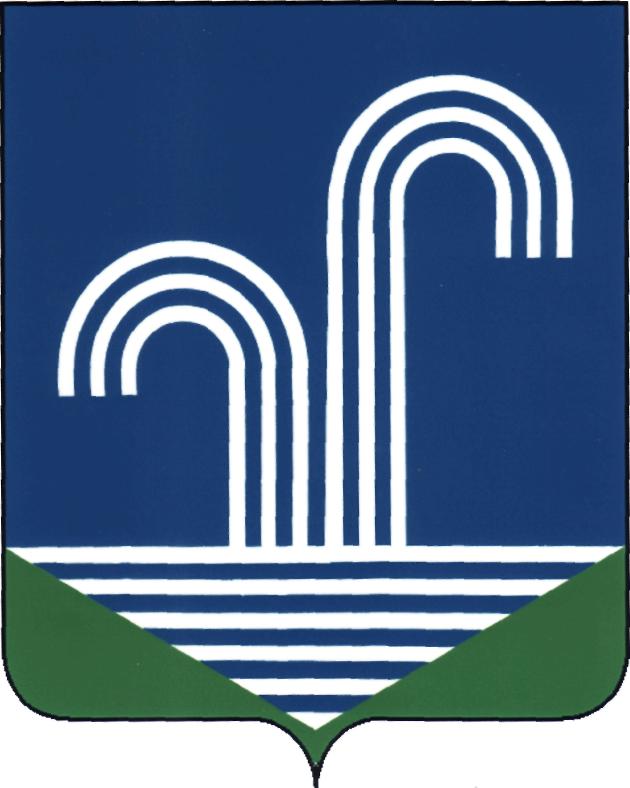 АДМИНИСТРАЦИИ БРАТКОВСКОЕ СЕЛЬСКОГО ПОСЕЛЕНИЯКОРЕНОВСКОГО РАЙОНАПОСТАНОВЛЕНИЕот 27 октября 2017 года									№ 100село БратковскоеОб утверждении  ведомственной целевой программы «Комплексные мероприятия по обеспечению первичных мер пожарной безопасности на территории Братковского сельского поселения  Кореновского района на 2018 год»В соответствии с Федеральным законом от 06 октября 2003 года                         № 131-ФЗ «Об общих принципах организации местного самоуправления в Российской Федерации», Федеральным законам от 21 декабря 1994 года                    № 69-ФЗ "О пожарной безопасности", Федеральным законом от 22 июля 2008 года № 123-ФЗ "Технический регламент о требованиях пожарной безопасности" п о с т а н о в л я ю:1.Утвердить ведомственную целевую программу «Комплексные мероприятия по обеспечению первичных мер пожарной безопасности на территории Братковского сельского поселения  Кореновского района на 2018 год» (прилагается).2. Настоящее постановление обнародовать на информационных стендах Братковского сельского поселения Кореновского района, а также разместить в сети Интернет на официальном сайте администрации  Братковского сельского поселения Кореновского  района.  3. Настоящее постановление вступает в силу после его  обнародования.Исполняющий обязанностиглавы Братковскогосельского поселенияКореновского района							          Л.А. НауменкоЛИСТ СОГЛАСОВАНИЯпроекта постановления администрации Братковского сельского поселения Кореновского района от    2017 года «Комплексные мероприятия по обеспечению первичных мер пожарной безопасности на территории Братковского сельского поселения  Кореновского района на 2018 год»Проект внесен:Финансовым отделом администрации Братковского сельского поселенияКореновского района,Начальник финансового отдела						Л.А. НауменкоСоставитель проекта:Экономист финансового отдела администрации Братковскогосельского поселения Кореновского района							        Ю.А. ШабановаПроект согласован:Начальник общего отделаадминистрации Братковскогосельского поселения Кореновского района 								    О.Н. НожкаВедущий специалист общего отделаадминистрации Братковского сельского поселения Кореновского района						А.В. ДемченкоПРИЛОЖЕНИЕУТВЕРЖДЕНпостановлением администрацииКореновского районаот 27.10.2017 №100ПАСПОРТВедомственной целевой программы «Комплексные мероприятия по обеспечению первичных мер пожарной безопасности на территории Братковского сельского поселения  Кореновского района на 2018 год»1. Характеристика проблемы (задачи)Принятие Программы обусловлено необходимостью реализовывать администрацией Братковского сельского поселения Кореновского района возложенные на нее полномочия по обеспечению первичных мер пожарной безопасности.На территории поселения  потенциально опасных объектов (зарегистрированных в реестре края) не имеется. Однако жаркое лето с преобладанием ясной и сухой погоды, а также значительные засушливые периоды до нескольких месяцев являются основными источниками чрезвычайной пожароопасности. Учитывая наличие факторов, влияющих на возможность возникновения пожаров, кардинальное улучшение пожарной обстановки, выполнение, первичных мер пожарной безопасности на территории Братковского сельского поселения Кореновского  района, может быть достигнуто только на основе последовательного осуществления органами местного самоуправления, хозяйствующими субъектами всех форм собственности, общественными организациями и населением, комплекса программных мер, направленных на формирование в Братковском сельском поселении Кореновского  района защиты населения и территории, материальных и культурных ценностей от пожаров.В этих условиях одним из приоритетных направлений становится решение задач по повышению уровня пожарной безопасности и минимизация потерь от пожаров, что является важным фактором устойчивого социально-экономического развития поселения.Выполнение мероприятий, направленных на обеспечение пожарной безопасности в Братковском сельском поселении Кореновского  района, требует вложения значительных финансовых средств. В связи с этим решение вышеназванных проблем возможно только программно-целевым методом, который позволит обеспечить комплексное урегулирование наиболее острых и проблемных вопросов и системное развитие обеспечения пожарной безопасности поселения.Программа позволит более эффективно планировать муниципальные бюджетные средства, выделяемые на обеспечение пожарной безопасности на территории  Братковского сельского поселения Кореновского  района, целенаправленно и планомерно осуществлять финансирование вышеназванных мероприятий.2. Основные цели и задачи ПрограммыЦелью настоящей Программы является обеспечение пожарной безопасности объектов муниципальной собственности и территории поселения в целом, повышение уровня знаний различных категорий населения в области пожарной безопасности. Основные задачи: совершенствование нормативно-правовой базы в области пожарной безопасности, совершенствование организации профилактики и тушения пожаров, недопущение гибели людей и потерь от них; поддержание в готовности к использованию по предназначению источников наружного пожарного водоснабжения поселения; обеспечение доступа к местам водозабора на естественных водоемах Братковского сельского поселения Кореновского  района в целях пожаротушения;  профилактика и предупреждение пожаров и числа пострадавших от пожаров на территории Братковского сельского поселения Кореновского района; повышение уровня противопожарной пропаганды и обучения населения Братковского сельского поселения Кореновского района.3. Ожидаемые результаты реализации ПрограммыПутем реализации настоящей Программы предполагается обеспечить осуществление полномочий администрации Братковского сельского поселения Кореновского района по выполнению первичных мер пожарной безопасности, к которым в том числе относятся:создание в целях пожаротушения условий для забора в любое время года воды из источников наружного водоснабжения, расположенных в сельских населенных пунктах и на прилегающих к ним территориях;оснащение территорий общего пользования первичными средствами тушения пожаров и противопожарным инвентарем;создание условий для организации добровольной пожарной охраны, а также для участия граждан в обеспечении первичных мер пожарной безопасности в иных формах;проведение работы в области информирования населения о мерах пожарной безопасности, в том числе посредством организации и проведения сходов граждан;установление особого противопожарного режима в случае повышения пожарной опасности.Основными показателями оценки социально-экономической эффективности Программы являются:достижение социально и экономически приемлемого уровня пожарной безопасности; создание эффективной скоординированной системы противодействия угрозам пожарной опасности;укрепление материально-технической базы и обеспечение благоприятных условий для функционирования различных видов пожарной охраны;снижение уровня гибели и получения травм людей на пожарах;сокращение количества пожаров и ущерба от них.Выполнение агитационно-пропагандистских мероприятий повысит уровень знаний населения поселения в области пожарной безопасности, вследствие чего ожидается повышение:уровня пожарной безопасности муниципальных учреждений Братковского сельского поселения Кореновского района, в том числе с массовым посещением людей;уровня грамотности населения Братковского сельского поселения Кореновского района по вопросам пожарной безопасности.4. Система программных мероприятийМЕРОПРИЯТИЯВедомственной целевой программы «Комплексные мероприятия по обеспечению первичных мер пожарной безопасности на территории Братковского сельского поселения  Кореновского района на 2018 год»5. Ресурсное обеспечениеФинансирование программы осуществляется за счет средств местного бюджета. Сумма средств, которую необходимо предусмотреть в бюджете Братковского сельского поселения Кореновского района на 2018 год для реализации программы составляет 2,5 тысяч рублей.Объемы финансирования Программы носят прогнозированный характер и подлежат уточнению.Объемы и источники финансирования ведомственной целевой программы«Комплексные мероприятия по обеспечению первичных мер пожарной безопасности на территории Братковского сельского поселения  Кореновского района на 2018 год»6. Организация управления ведомственной целевой программойОтветственность за своевременное и качественное исполнение мероприятий Программы, рациональное использование выделяемых на ее выполнение финансовых ресурсов, несут исполнители Программы в соответствии с действующим законодательством.Контроль за выполнением программы осуществляется в соответствии с  постановлением администрации Братковского сельского поселения Кореновского района от 14 мая 2015 №  47 «Об утверждении Порядка разработки, утверждения и реализации ведомственных целевых программ Братковского сельского поселения Кореновского района».7. Оценка эффективности реализации ПрограммыОценка эффективности реализации поставленных задач производится на основе целевых индикаторов (показателей), позволяющих оценить ход реализации Программы, которые имеют количественные критерии оценкиЦелевые индикаторы программы                                                                                                        Исполняющий обязанностиглавы Братковскогосельского поселенияКореновского района							          Л.А. НауменкоНаименование ПрограммыВедомственная целевая программа «Комплексные мероприятия по обеспечению первичных мер пожарной безопасности на территории Братковского сельского поселения  Кореновского района на 2018 год» (далее Программа).Основание для разработки ПрограммыФедеральный закон Российской Федерации от 21 декабря 1994года № 69-ФЗ "О пожарной безопасности", от 22июля 2008 № 123-ФЗ "Технический регламент о требованиях пожарной безопасности", от 06 октября 2003года № 131-ФЗ "Об общих принципах организации местного самоуправления в Российской Федерации".Разработчик ПрограммыАдминистрация Братковского сельского поселения  Кореновского районаНаименование субъекта бюджетного планированияАдминистрация Братковского сельского поселения Кореновского районаЗаказчик и исполнитель мероприятий ПрограммыАдминистрация Братковского сельского поселения  Кореновского районаЦели ПрограммыОбеспечение пожарной безопасности объектов муниципальной собственности и территории Братковского сельского поселения Кореновского района в целом, повышение уровня знаний различных категорий населения в области пожарной безопасности.Задачи ПрограммыСовершенствование нормативно-правовой базы в области пожарной безопасности, совершенствование организации профилактики и тушения пожаров, недопущение гибели людей и потерь от них; 1. Поддержание в готовности к использованию по предназначению источников наружного пожарного водоснабжения поселения; 2. обеспечение доступа к местам водозабора на естественных водоемах Братковского сельского поселения Кореновского  района в целях пожаротушения;  3. профилактика и предупреждение пожаров и числа пострадавших от пожаров на территории сельского  Братковского сельского поселения Кореновского района; 4. повышение уровня противопожарной пропаганды и обучения населения Братковского сельского поселения Кореновского района.Сроки реализации Программы2018 год.Объемы и источники финансирования ПрограммыОбщие затраты на реализацию Программы составляют 2,5 тыс.рублейФинансирование Программы производится из средств бюджета Братковского сельского поселения Кореновского района.Ожидаемые конечные результаты реализации Программыснижения количества пожаров;снижение количества населения, получившего травмы;снижение материальных потерь от пожаров.№ п\пНаименование мероприятияСодержание мероприятияСрок исполнения мероприятийОбъем финанси-рования, тыс.руб.Ответственный исполнитель1Техническое оснащение средствами противопожарной защитыПриобретение рукава пожарногоНоябрь 2018 г.2,5Уполномоченный специалист по ГО и ЧС Демченко А.В.2В случае повышенной пожарной опасности установление особого противопожарного режимаПо мере необходимостиБез финансированияГрунтова А.А.,   глава  Братковского  сельского поселения Кореновского района3Организация проведения собраний, сходов населения. Противопожарная пропагандаПроведение сходов граждан, раздача листовокПо мере необходимостиБез финансированияУполномоченный специалист по ГО и ЧС Демченко А.В.4Проведение бесед по противопожарной безопасности с семьями, состоящими в группе рискаПосещение семей из группы риска, обследование жилья и прилегающей территории на предмет противопожарной безопасностиЕжеквартальноБез финансированияУполномоченный специалист по ГО и ЧС Демченко А.В.5Обеспечение беспрепятственного подъезда пожарной техники к водоемам, гидрантам и дамбам поселенияОбследование подъездов к водоемам, дамбам. Обследование состояния пожарных гидрантовПостоянноБез финансированияУполномоченный специалист по ГО и ЧС Демченко А.В.6Проводить мониторинг территории поселения по несанкционированному сжиганию сухой травы и бытовых отходовОбъезд территории поселения, несанкционированных свалок свалокВ пожароопасный периодБез финансированияУполномоченный специалист по ГО и ЧС Демченко А.В.Итого 2,5Источники финансирования Объемы финансирования, тыс. рублей Объемы финансирования, тыс. рублей Объемы финансирования, тыс. рублей Объемы финансирования, тыс. рублей Источники финансирования всего2018 г2019202012345Федеральный бюджет (на условиях софинансирования)Краевой бюджет (на условиях софинансирования)Местный бюджет2,52,5Внебюджетные источники финансирования  Всего по программе2,52,5№ ппНаименование показателяЕдиницы измеренияБазовый показатель за 2017год (кол-во)Плановый показатель за 2018год (кол-во)1Число пострадавших от пожаров на территории Братковского сельского поселенияЧел.002Снижение травматизма при пожареслучаев003материальные потери от пожаровТыс. руб.00